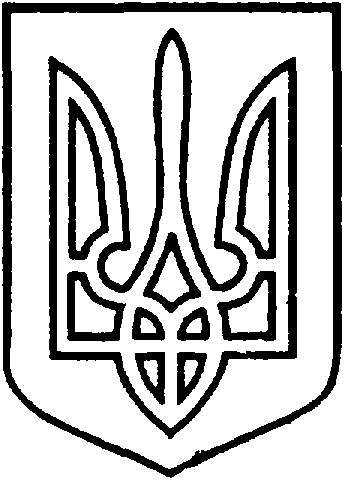 СЄВЄРОДОНЕЦЬКА МІСЬКА ВІЙСЬКОВО-ЦИВІЛЬНА АДМІНІСТРАЦІЯ  СЄВЄРОДОНЕЦЬКОГО РАЙОНУ  ЛУГАНСЬКОЇ  ОБЛАСТІРОЗПОРЯДЖЕННЯкерівника Сєвєродонецької міської військово-цивільної адміністрації«03»  Лютого 2021 року                                                             	        № 246   Про затвердження Координаційної групи з питань реалізації проєктів та програм  усфері протимінної діяльності на території Сєвєродонецької міської територіальної громади	Керуючись пунктом 8 частини 3 статті 6 Закону України «Про військово-цивільні адміністрації», статтею 42 Закону України «Про місцеве самоврядування в Україні», відповідно до Закону України «Про протимінну діяльність в Україні», беручи до уваги лист Міністерства з питань реінтеграції тимчасово окупованих територій України від 11.01.2022 №22/7-2-158-22, з метою реалізації проєктів і програм з протимінної діяльності та організації роботи з навчання щодо попередження небезпек від мін та вибухонебезпечних залишків війни на території Сєвєродонецької міської територіальної громадизобов’язую:1. Утворити та затвердити склад Координаційної групи з питань реалізації проектів та програм у сфері протимінної діяльності на території Сєвєродонецької міської територіальної громади (склад додається).2. Контроль за виконанням розпорядження покласти на заступника керівника Сєвєродонецької військово-цивільної адміністрації Ельвіну МАРІНІЧ.Керівник Сєвєродонецької міськоївійськово-цивільної адміністрації				Олександр СТРЮК                                        Додаток 1                                                      до розпорядження керівника Сєвєродонецької                                                      міської військово-цивільної адміністрації                                                        від «__» ____ 2022 року № __Склад Координаційної групиз питань реалізації проєктів та програм у сфері протимінної діяльності на території Сєвєродонецької міської територіальної громадиЗаступник керівника Сєвєродонецької міськоївійськово-цивільної адміністрації                                     Ельвіна МАРІНІЧЕльвіна МАРІНІЧАнтон ПОТАНІНСтаніслав ВЄРБІЙЧлени Координаційної групи:Наталія ВАСИЛЕНКОАнтон КОВАЛЕВСЬКИЙСвітлана ШВЕДОВАМарина БАГРІНЦЕВАЮрій ВОРОПАЄВЛариса ВОЛЧЕНКОЗаступник керівника Сєвєродонецької міської ВЦА, голова Координаційної групи Начальник відділу  цивільного захисту, екологічної безпеки та охорони праці, заступник голови Координаційної групиГоловний спеціаліст відділу цивільного захисту, екологічної безпеки та охорони праці, секретар Координаційної групиНачальник Управління праці та соціального захисту населення Сєвєродонецької міської ВЦАНачальник управління житлово - комунального господарства Сєвєродонецької міської ВЦАНачальник управління охорони здоров’я Сєвєродонецької міської ВЦАНачальник фінансового управління Сєвєродонецької міської ВЦАНачальник Сєвєродонецького районного управління ГУ ДСНС України у Луганській області( за згодою)Начальник відділу освіти Сєвєродонецької міської ВЦААнастасія ПИВОВАРОВАЮлія ШОРОХОВАНачальник управління економічного  розвитку Сєвєродонецької міської ВЦАначальник відділу юридичних та правових питань Сєвєродонецької міської ВЦА